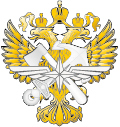 МИНИСТЕРСТВО ТРАНСПОРТА РОССИЙСКОЙ ФЕДЕРАЦИИФЕДЕРАЛЬНОЕ ГОСУДАРСТВЕННОЕ АВТОНОМНОЕ ОБРАЗОВАТЕЛЬНОЕ УЧРЕЖДЕНИЕ ВЫСШЕГО ОБРАЗОВАНИЯ 
«РОССИЙСКИЙ УНИВЕРСИТЕТ ТРАНСПОРТА»РУТ (МИИТ)Юридический институтКафедра «____________________________________»Отчет по производственной практике(период проведения практики: __________________)Выполнил: обучающийся гр. _______ ______________ (_________________)подпись 	     Ф.И.О.Принял:Руководитель практики:                 _________ ___________ (_______________)должность 	подпись	     Ф.И.О.Оценка: ____________________Дата: ______________________Москва – 2021СодержаниеВведение……………………………………………………………….3Характеристика места прохождения практики……………………..5Виды работ, выполняемых на практике…………………………….7Навыки, приобретенные на практике………………………………..10Заключение…………………………………………………………….12